Tudod, hogy nincs bocsánat Földes László Hobo József Attila estje1 óra 30 perc, szünet nélkül.József Attila verseit elmondja Földes László HoboZene: Hárs Viktor, Márta István, Nagy SzabolcsRendező: Vidnyánszky Attila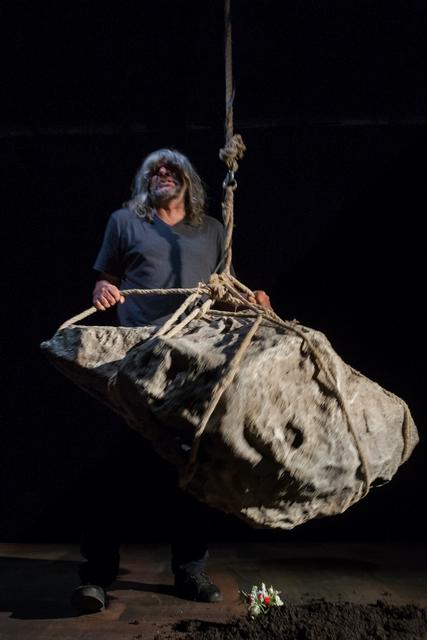 